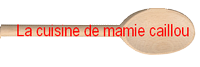        Korinnettes en coque de chocolat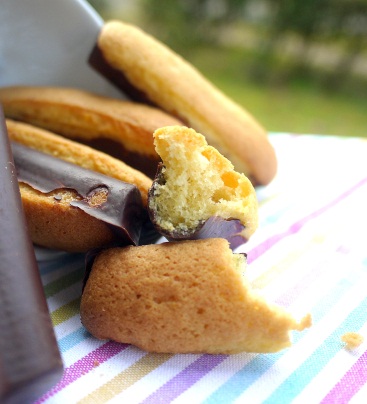 Il vous faut pour 24 Korinnettes :100g de sucre en poudre2 gros oeufs100g de beurre fondu160g de farine1/2 paquet de levure chimique1 pincée de sel1 cuillère à café de vanille liquideLe zeste d'un citron bio100g de chocolat noir de couverturePréchauffer le four à 180°. Poser la plaque souple sur une plaque perforée.Fouetter ensemble le sucre et les œufs avec la pincée de sel, le zeste de citron et la vanille. Ajouter le beurre fondu puis la farine et la levure.Remplir les empreintes à l'aide d'une poche à douille.Faire cuire 12 minutes et laisser refroidir avant de démouler.Pendant ce temps, faire fondre le chocolat au bain-marie. Avec un pinceau, napper le fond des empreintes de chocolat. Poser les korinnettes refroidies dans les empreintes chocolatées.Mettre la plaque au réfrigérateur une petite heure pour que les korinnettes en coque de chocolat puissent être démoulées sans aucun problème. 